4. listopada 2013. Dani kruha i zahvalnosti za plodove zemljeU listopadu smo tradicionalno obilježili Dane kruha i zahvalnosti za plodove zemlje,bilo je svega, od kruha, kolača, do pereca i žemlje.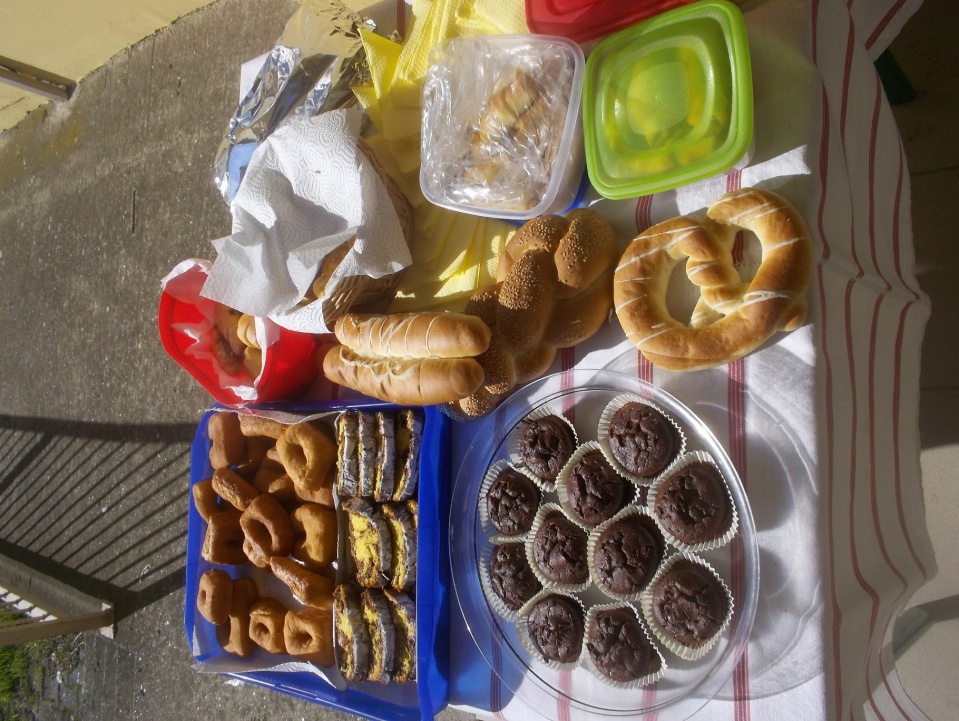 Dan smo počeli pričom o Zrnu pšenice , gdje nas je koka odlučila poučiti:želiš li uživati i blagovati, moraš se malo i žrtvovati i pomučiti.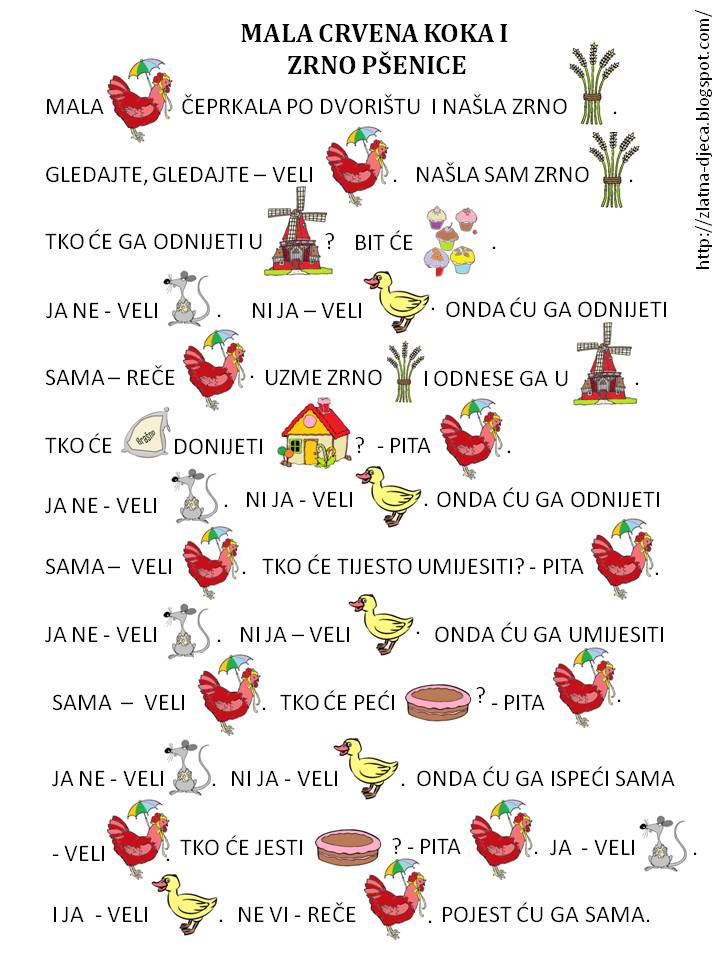 Uzeli smo mali odmor i ruke smo opralite pregače obukli svi, i oni veliki i mali.Zanimljiva aktivnost se dogodilakada je teta Sanja tijesto umijesila.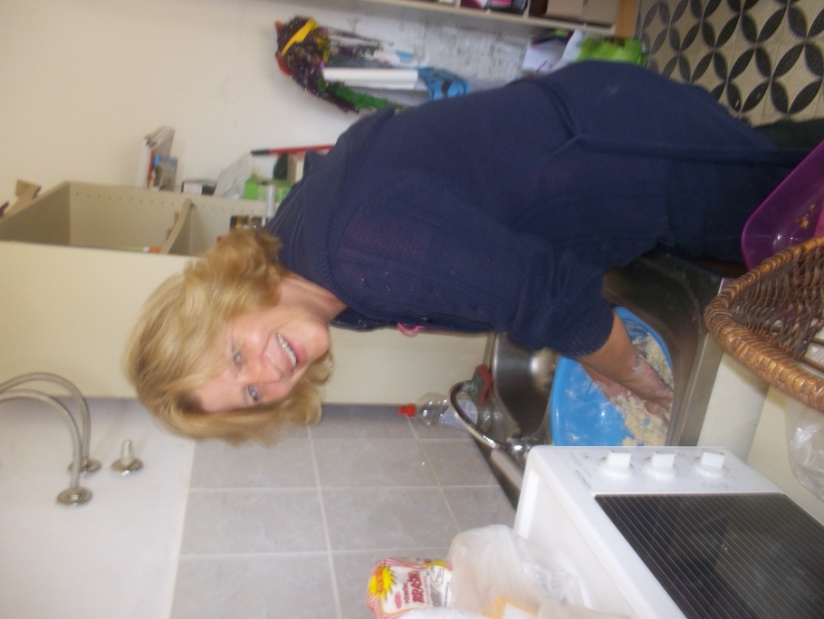 Bijele i smeđe kuglice su se na limenom pladnju redale 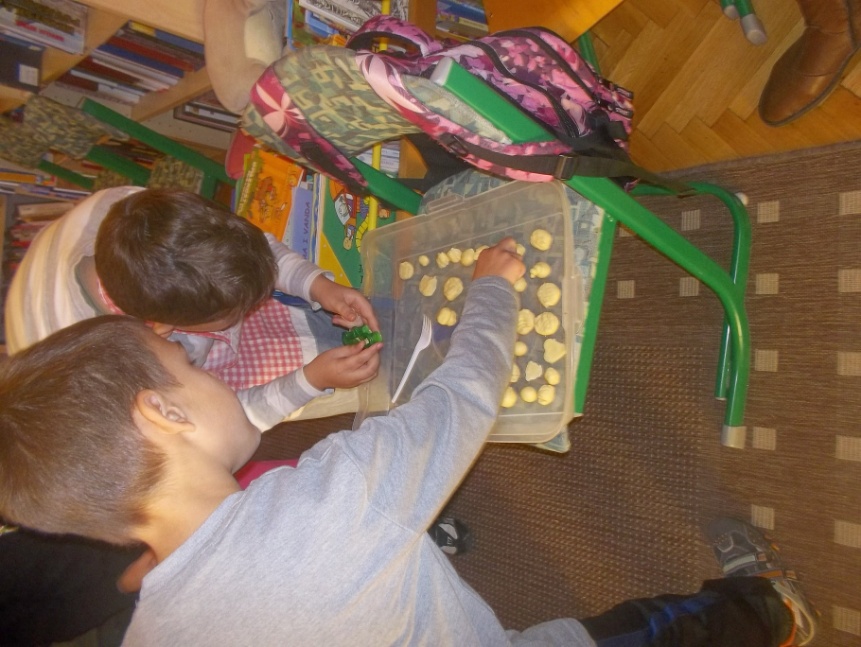 kakve će ispasti za jesti, učiteljice su se pitale i redom sve gledale.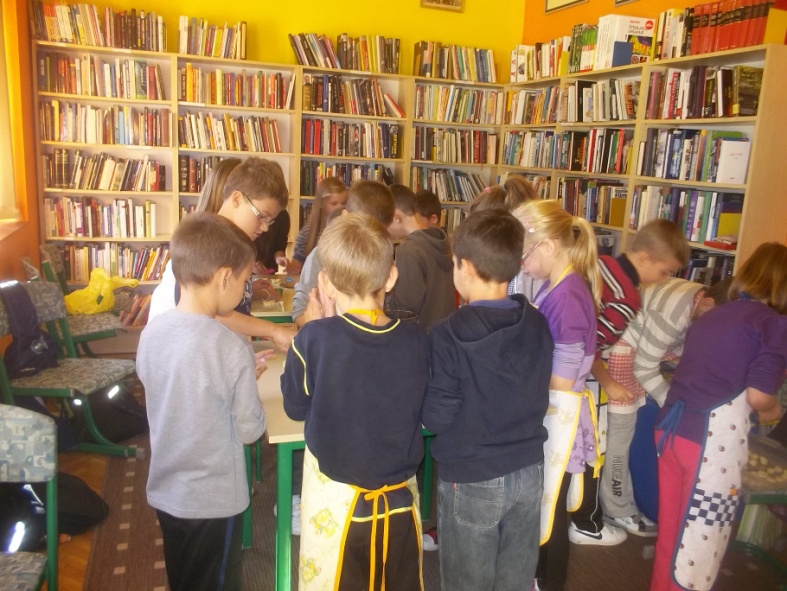 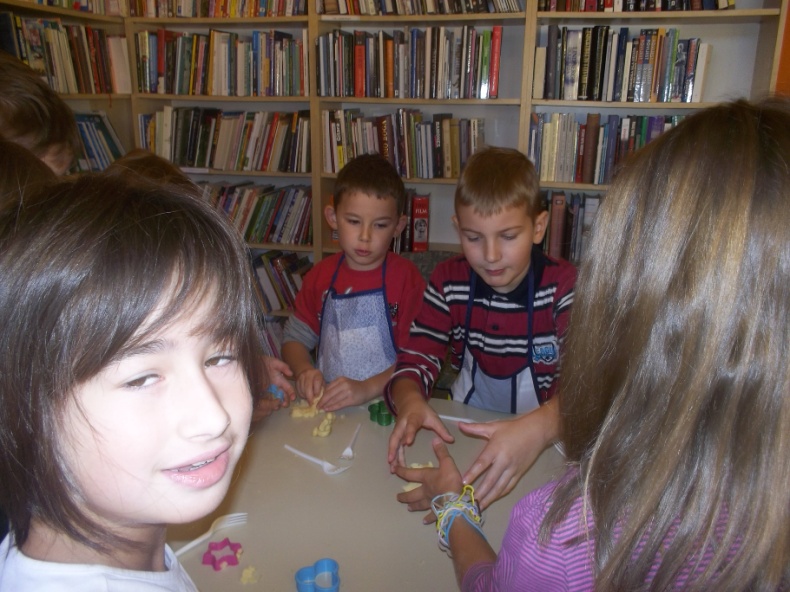 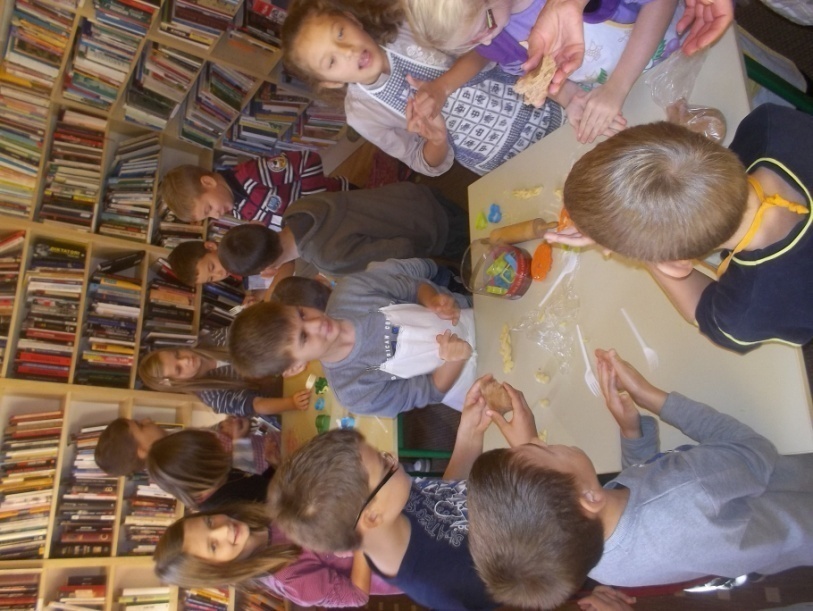 Kad je prva tura bila gotova nismo puno biraliprvi keksić koji smo dotakli, taj smo degustirali. 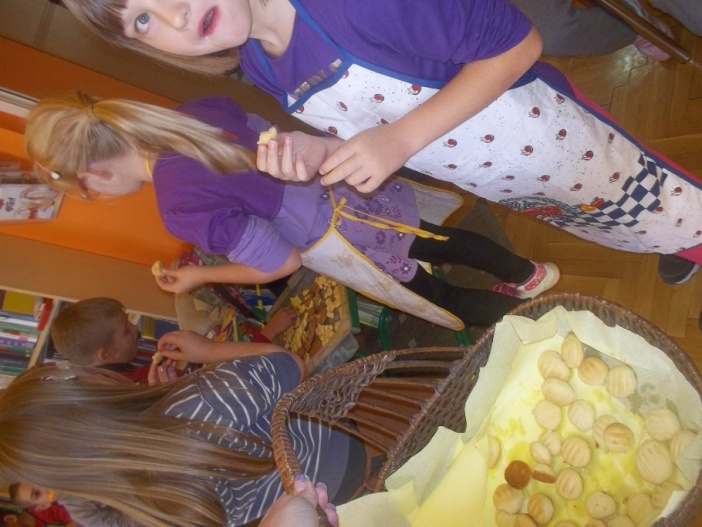 Počeli su dolaziti gosti koji nam puno znače,mame i bake su se skupile u broju većem nego inače.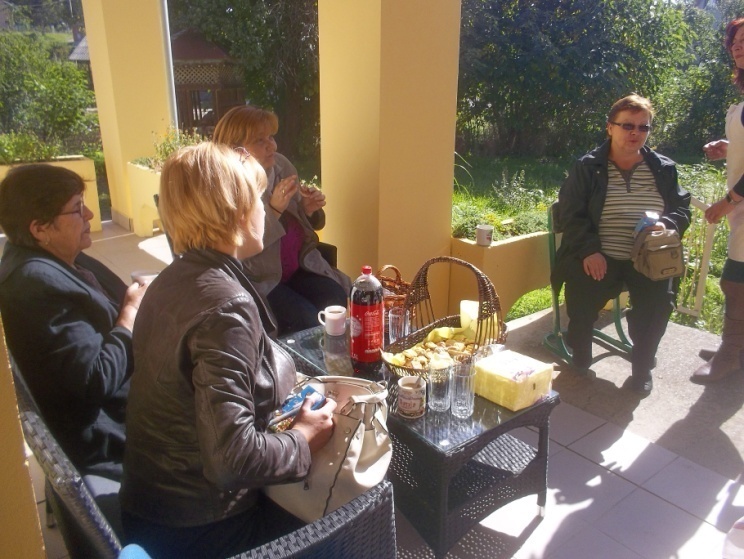 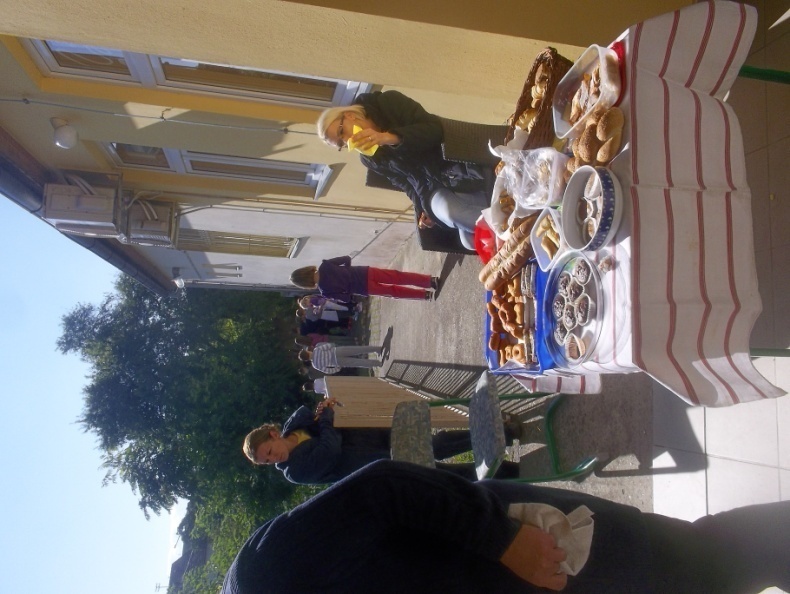 Grickali keksiće, sok i kavicu smo pili,vrijeme je ugodno proletjelo da nismo ni shvatili da smo nastavu skoro dva sata produžili.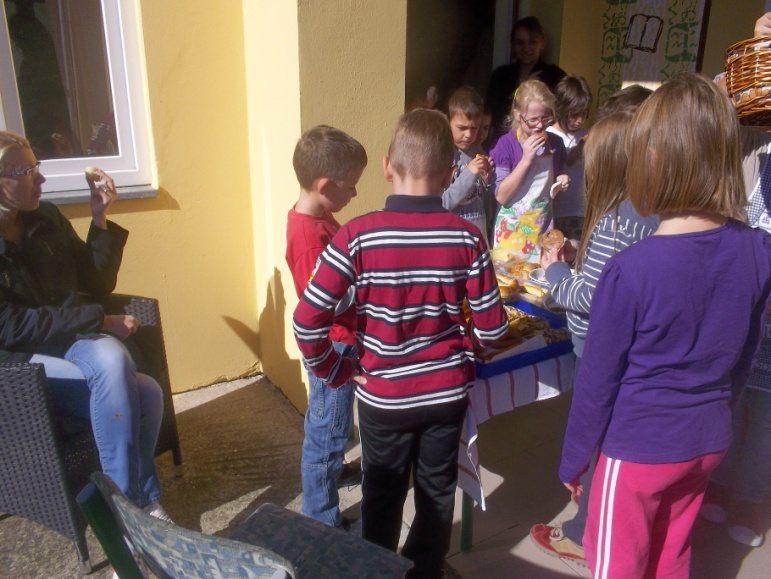 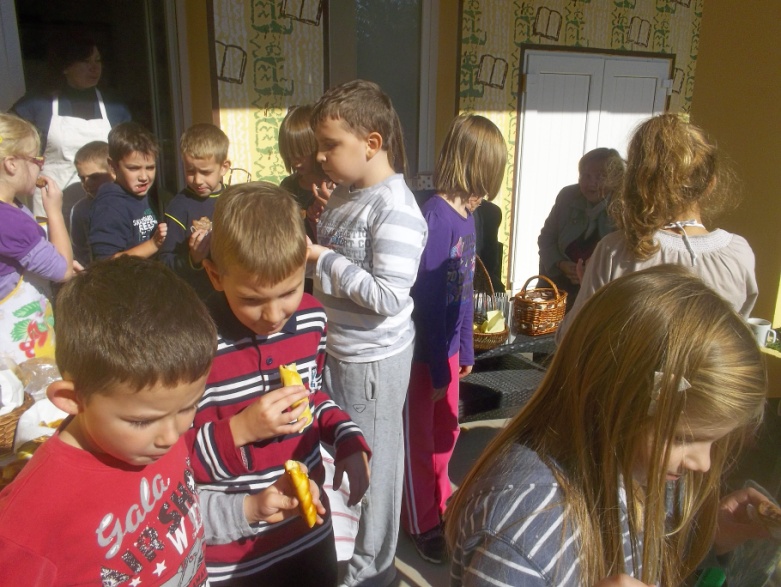 Hvala svim roditeljima što su u materijalu i društvu pokazali dobru voljute se nadamo da će nam uvijek biti prijatelji, pomagači i češće dolaziti u školu.